EML NEO/232/08-2020Neospasmina. Skład i postać: 100 g syropu zawiera: 18 g wyciągu płynnego złożonego (1:1) z Crataegus monogyna Jacq.(Lindm.); Crataegus laevigata (Poir.) D.C. fructus (owoc głogu)/Valeriana officinalis L., radix (korzeń kozłka) (1/1). Ekstrahent: etanol 50% (V/V). Zawartość etanolu w produkcie nie więcej niż 10% (V/V). Substancja pomocnicza o znanym działaniu: 53,5 g sacharozy. Wskazania: Tradycyjny produkt leczniczy roślinny do stosowania w wymienionych wskazaniach, wynikających wyłącznie z jego długotrwałego stosowania. Tradycyjny produkt leczniczy roślinny stosowany pomocniczo w leczeniu: zaburzeń nerwowych takich jak łagodne stany napięcia nerwowego i uczucia niepokoju, trudności z zasypianiem. Przeciwwskazania: Nadwrażliwość na substancje czynne lub na którąkolwiek substancję pomocniczą. Podmiot odpowiedzialny: Zakłady Farmaceutyczne Polpharma S.A. Produkt leczniczy dostępny bez recepty. Dodatkowych informacji o leku udziela: Polpharma Biuro Handlowe Sp. z o.o., ul. Bobrowiecka 6, 00-728 Warszawak tel.: +48 22 364 61 00; faks: +48 22 364 61 02; www.polpharma.pl. ChPL: 2019.10.16.

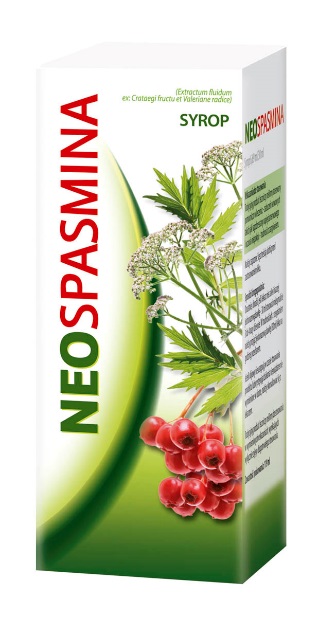 Tradycyjny produkt leczniczy roślinny do stosowania w wymienionych wskazaniach, wynikających wyłącznie z jego długotrwałego stosowania. Przed użyciem zapoznaj się z ulotką, która zawiera wskazania, przeciwwskazania, dane dotyczące działań niepożądanych i dawkowanie oraz informacje dotyczące stosowania produktu leczniczego, bądź skonsultuj się z lekarzem lub farmaceutą, gdyż każdy lek niewłaściwie stosowany zagraża Twojemu życiu lub zdrowiu.